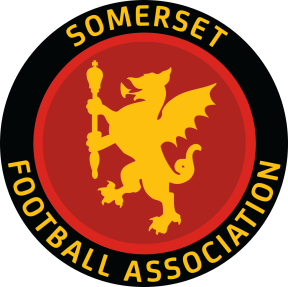 SOMERSET FA 9v9 FLEXI LEAGUETEAM ENTRY 2018 - 2019Please complete the following form in BLOCK CAPITALS:Please note that this form must be returned (post or email) to: Aaron Clements, Somerset Football Association, Charles Lewin House, Unit 10 Landmark House, Wirral Business Park, Glastonbury, Somerset, BA6 9FR by 31st August 2018Please return this completed form and entry fee to:AARON CLEMENTSSOMERSET FOOTBALL ASSOCIATION LIMITEDCHARLES LEWIN HOUSEUNIT 10 LANDMARK HOUSEWIRRAL BUSINESS PARKGLASTONBURYSOMERSETBA6 9FRTelephone:  01458 832359E-Mail:  aaron.clements@somersetfa.comName of Club:Name & Address of Secretary:Post Code:Date of Birth of Secretary:Home Telephone:Mobile Telephone:Email:Name & Address of Manager:Post Code:Home Telephone:Mobile Telephone:Email:Home Venue:Prior to acceptance into the Somerset FA Legends League, all Clubs must affiliate to their County Football Association: please enter your County Affiliation Number here. Please note that this must include Public Liability Insurance.Prior to acceptance into the Somerset FA Legends League, all Clubs must affiliate to their County Football Association: please enter your County Affiliation Number here. Please note that this must include Public Liability Insurance.TEAM COLOURS (FIRST CHOICE):TEAM COLOURS (FIRST CHOICE):Shirts:Shorts:Socks:TEAM COLOURS (SECOND CHOICE):TEAM COLOURS (SECOND CHOICE):Shirts:Shorts:Socks:By signing this Form, on behalf of ..........................................................................................................FC………………………………………………………………… FC applies for membership of the Competition and agrees to be bound by the rules of the Competition:By signing this Form, on behalf of ..........................................................................................................FC………………………………………………………………… FC applies for membership of the Competition and agrees to be bound by the rules of the Competition:Signature of Club Secretary:Date: